PROposer une conférence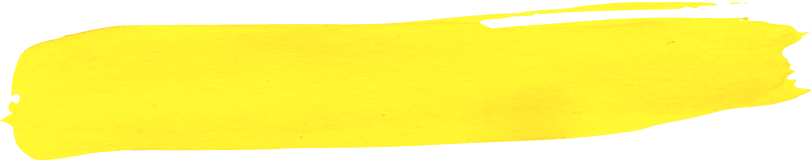 INCA offre l'opportunité à ses exposants de proposer une conférence durant son salon, vous donnant ainsi une occasion de visibilité supplémentaire et une tribune pour parler plus en détail d'un produit, partager votre expertise ou présenter vos services.  Nous vous invitons à proposer votre conférence sur les thèmes proposés suivants : Technologies adaptéesEmploi / accessibilitéBraille / éducation / littératie Qualité de vie et autonomieSanté et innovation visuelle Les présentations, au nombre de 7 maximum, débuteront à 10h pour se terminer vers 16h.Nous sommes ouverts à toutes propositions pour faire de ce salon un franc succès!Afin d’assurer la diversité des conférences proposées, merci de remplir le formulaire ci-dessous :VEUILLEZ NOTER QUE :Le choix des conférences favorisera la diversité afin de toucher le plus grand nombre de participants;Les conférences durent de 30 à 45 minutes maximum et sont suivies par 15 minutes de questions;Vous serez avisé par courriel si votre conférence est retenue;Seuls les formulaires entièrement remplis seront évalués;Seuls les formulaires envoyés avant la date limite seront évalués;Les premiers formulaires que nous recevrons bénéficieront d’un avantage sur les autres.Thématique de la conférence : Technologies adaptées Qualité de vie et autonomie Santé visuelle et innovations Emploi / accessibilité Braille / éducation / littératie  Santé et innovation visuelle  Autre  précisez :            Préférence de l’horaire : 	 Matin         Après-midi TITRE DE LA PRÉSENTATION :      Prénom, Nom :                         Organisation: 	                             Fonction :                                Téléphone :                                Adresse courriel :                                      Biographie (environ 200 mots)      Description de la présentation (environ 400 mots)       Merci d'envoyer votre proposition de conférence à valerie.duchatel@inca.caou par fax au 514-934-2131, au plus tard le 30 juillet.Nous vous invitons aussi à nous faire part des thèmesque vous souhaiteriez aborder s’ils ne figurent pas dans la liste ci-contre